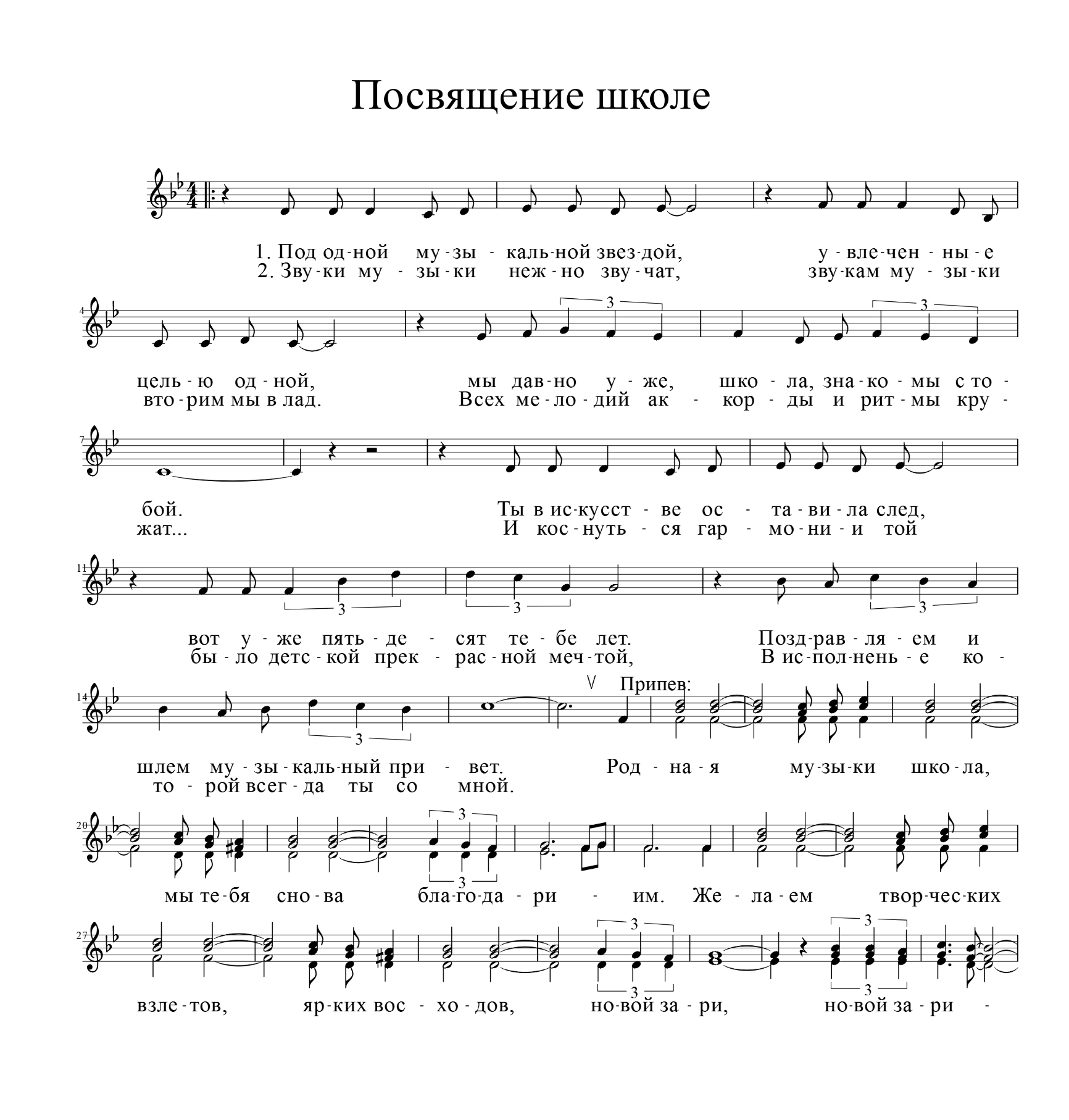 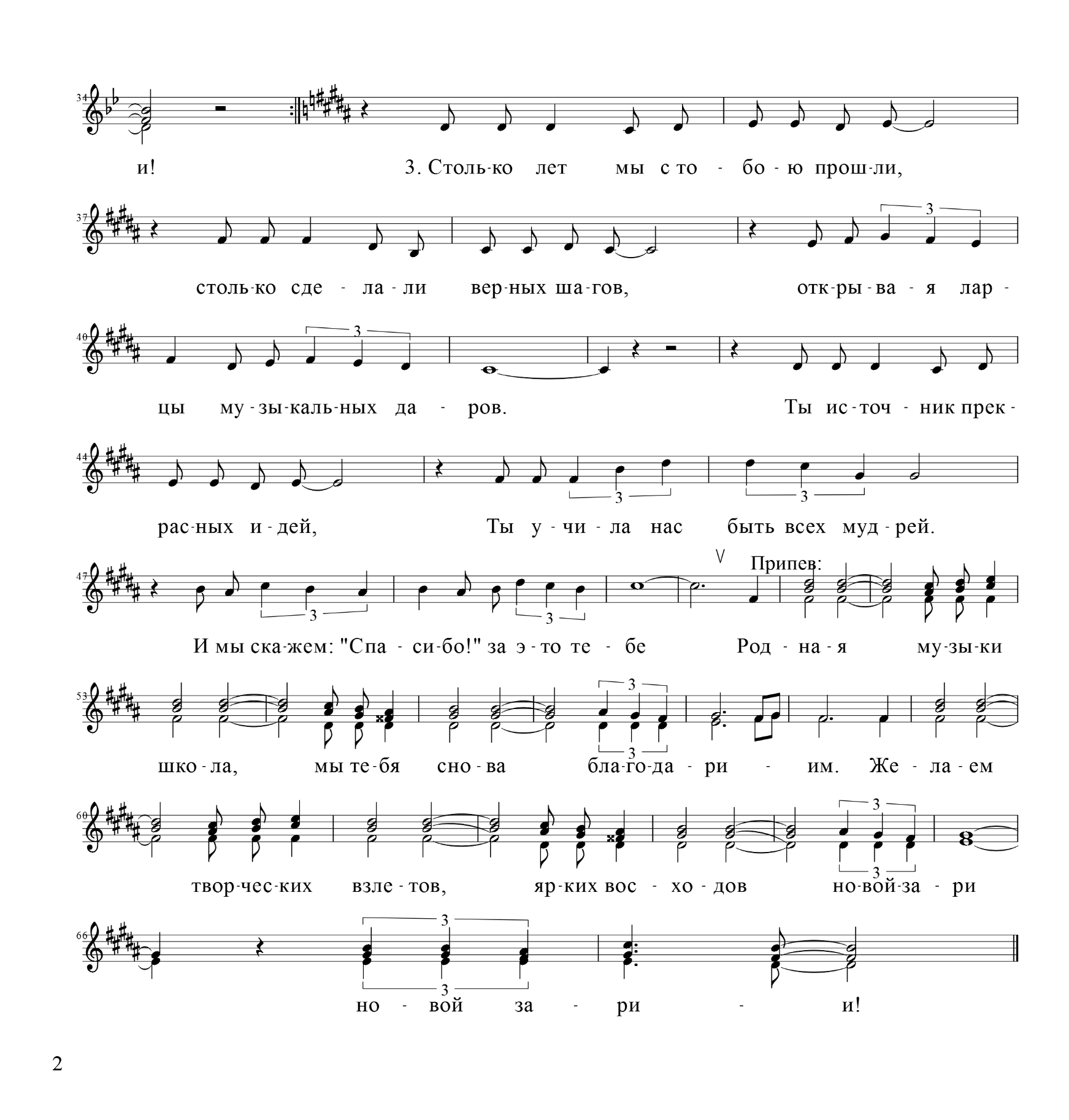 1.Под одной музыкальной звездой,Увлеченные целью одной,Мы давно уже, школа, знакомы с тобой.Ты в искусстве оставила след,Вот уже пятьдесят тебе лет.Поздравляем и шлем музыкальный привет:Припев:Родная музыки школа,Мы тебя снова благодарим.Желаем творческих взлетов,Ярких восходов, новой зари, новой зари!2.Звуки музыки нежно звучат,Звукам музыки вторим мы в лад.Всех мелодий аккорды и ритмы кружат…И коснуться гармонии тойБыло детской прекрасной мечтой,В исполненье которой всегда ты со мной.Припев:3.Столько лет мы с тобою прошли,Столько сделали верных шагов,Открывая ларцы музыкальных даров.Ты источник прекрасных идей,Ты учила нас быть всех мудрей.И мы скажем «Спасибо!» за это тебе!Припев: